An Introduction to AI ArtClass time needed for lesson: 50 minutesClass size taught:  30 studentsTarget audience: SHS - 1st grade, can be adapted to any gradeObjective: In one class, students will be able to make pieces of digital AI art with their own word prompts and present such pieces to their partners. Materials: School Tablets, Projector, Access to the Website (www.wombo.art), PowerPoint PresentationProcedure: Introduction - 15 minutes“What do you see?” (Real Artist Image)  - 5 minutesThe ALT will show the students a piece of human made artwork.When using the western art canon to draw imagery from, it is recommended to use art made during the Modern Period (1863-1944) and prior for this exercise, due to its minimal or lack of abstraction. Some common paintings that can be used are:Girl with a Pearl Earring by Johannes Vermeer (Baroque Period)Starry Night by Van Gogh (Post - Impressionism)American Gothic by Grant Wood (Social Realism)Vanitas-Still Life by Maria van Oosterwijck ( Dutch Golden Age)With a partner, students will talk about the picture and what they see or feel when looking at the image.After three minutes, students will describe what they see in the photo.“What do you think you see?” (AI image) - 5 minutesThe ALT will then repeat step one, however this time using an image created through AI.There is an abundance of AI imagery nowadays circulating the web, so ALTs can choose to use those images. ALTs can also try making their own using the AI for this activity, Wombo.ALT AI Art Presentation - 5 minutesThe ALT will give a short presentation on AI Art*The ALT will introduce students to  Wombo Dream (www.wombo.art). Wombo Dream is an AI art generator that got popular recently over TikTok. It asks for a sentence or word as a prompt to create artwork. The ALT will showcase writing a sentence and having the AI create the art for the piece. They will make 2 art pieces this way.The teachers may ask students to pick a subject for the example art pieces the ALT will make; this way students can be more engaged with the art creation process.Making AI Art - 15-20 minutesThe students will make 2-3 of their own pieces of AI art. This task will be:To think of a creative sentence for the AI to use as a prompt.Pick an art style to use as a reference for the image.Generate the ImageGive the image a titleThe students will download the images and send it to the JTE and ALT via LoiloNote. (Or whichever dropbox system the school uses.)Then, they will make pairs and introduce their art to each other. One student will introduce their painting and the other student will say what they think.A: This is my AI Art, it is called  (name of image). It shows ( sentence used as a prompt)B: I think it is (beautiful/interesting/scary/etc.)Optional: The JTE and ALT can also allocate another day for presentations and have students present to the class rather than in groups.In this case, the remaining time leftover during the first class will be used as time to prepare scripts for the presentation class.Additional information: 	The AI used for this activity is one of the simpler ones and hence may not be the most accurate, but it is one of the simplest to use and explain for students learning English. The AI can also be used in other languages, such as Japanese, so make sure to emphasize the use of English. Once the image is downloaded and sent in, it will come in the form of a card. The card should have the words used by the student printed at the top. If the language used does not contain roman characters, white boxes will appear instead. * This lesson is used as a supplement for Lesson 5 of the Big Dipper English Communication textbook (pg.54-62). Because it is made as a supplement, thorough explanation of AI Art was not needed. The presentation used for this class was only a short recap of what students learned in the textbook. If the class is done without prior context a more thorough intro to AI Art may be necessary. For a copy of the presentation used in this class, please scan the QR code provided.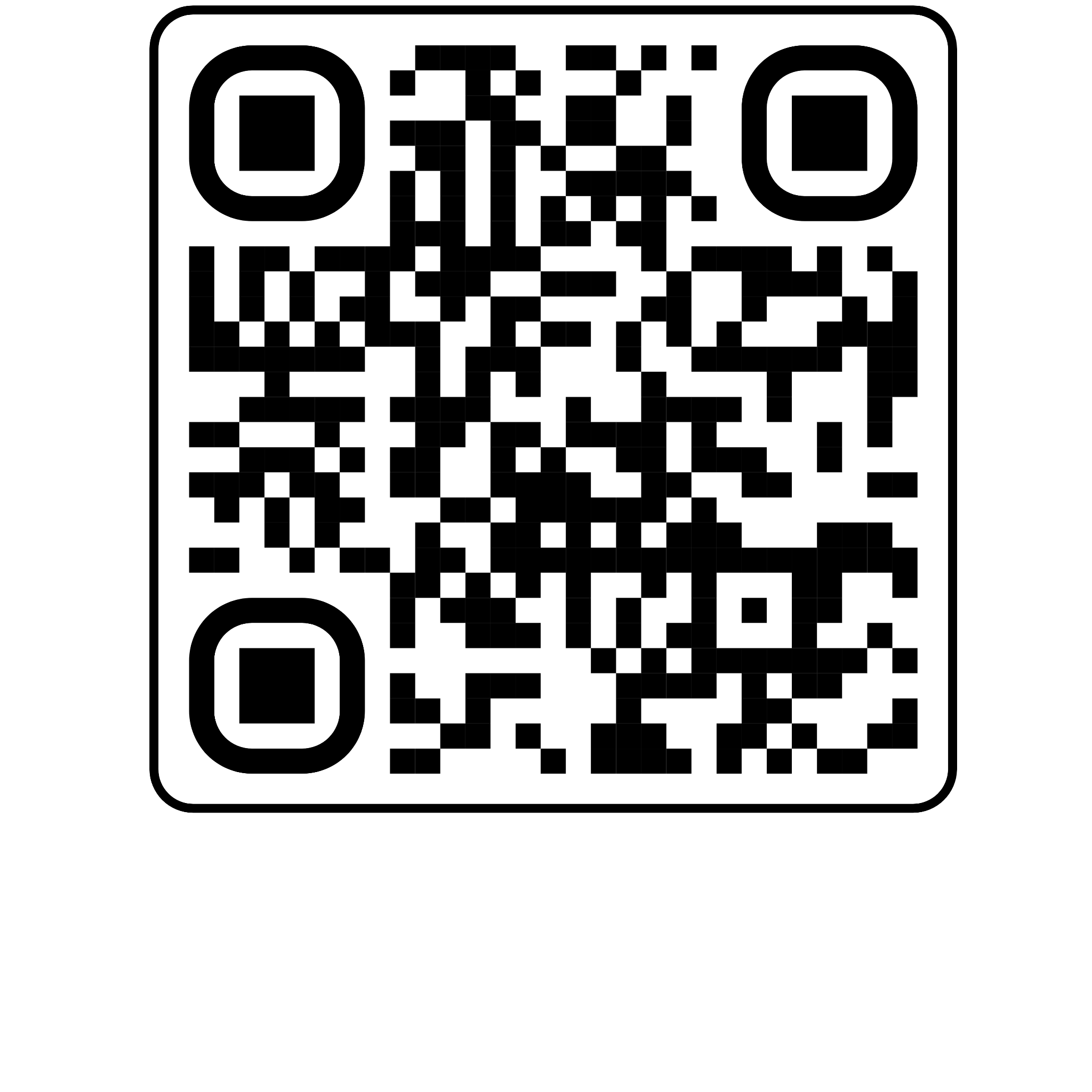 